附件5男子1000米评分标准（25岁及以下）男子1000米评分标准（25岁及以下）男子1000米评分标准（25岁及以下）男子1000米评分标准（25岁及以下）男子1000米评分标准（25岁及以下）男子1000米评分标准（25岁及以下）男子1000米评分标准（25岁及以下）男子1000米评分标准（25岁及以下）男子1000米评分标准（25岁及以下）男子1000米评分标准（25岁及以下）时间分值时间分值时间分值时间分值时间分值分值3′26″001003′35″803′55″604′15″  404′35″20203′26″40993′36″793′56″594′16″394′36″19193′26″80983′37″783′57″584′17″384′37″18183′27″20973′38″773′58″574′18″374′38″17173′27″60963′39″763′59″564′19″364′39″16163′28″00953′40″754′00″554′20″354′40″15153′28″40943′41″744′01″544′21″344′41″14143′28″80933′42″734′02″534′22″334′42″13133′29″20923′43″724′03″524′23″324′43″12123′29″60913′44″714′04″514′24″314′44″11113′30″00903′45″704′05″504′25″304′45″10103′30″40893′46″694′06″494′26″294′46″993′30″80883′47″684′07″484′27″284′47″883′31″20873′48″674′08″474′28″274′48″773′31″60863′49″664′09″464′29″264′49″663′32″00853′50″654′10″454′30″254′50″553′32″60843′51″644′11″444′31″244′51″443′33″20833′52″634′12″434′32″234′52″333′33″80823′53″624′13″424′33″224′53″223′34″40813′54″614′14″414′34″214′54″11≥4′54″01记0分≥4′54″01记0分≥4′54″01记0分≥4′54″01记0分≥4′54″01记0分≥4′54″01记0分≥4′54″01记0分≥4′54″01记0分≥4′54″01记0分≥4′54″01记0分≥4′54″01记0分男子1000米评分标准（26-30岁）男子1000米评分标准（26-30岁）男子1000米评分标准（26-30岁）男子1000米评分标准（26-30岁）男子1000米评分标准（26-30岁）男子1000米评分标准（26-30岁）男子1000米评分标准（26-30岁）男子1000米评分标准（26-30岁）男子1000米评分标准（26-30岁）男子1000米评分标准（26-30岁）时间分值时间分值时间分值时间分值时间分值3′35″1003′55″804′15″604′35″404′55″203′36″993′56″794′16″594′36″394′56″193′37″983′57″784′17″584′37″384′57″183′38″973′58″774′18″574′38″374′58″173′39″963′59″764′19″564′39″364′59″163′40″954′00″754′20″554′40″355′00″153′41″944′01″744′21″544′41″345′01″143′42″934′02″734′22″534′42″335′02″133′43″924′03″724′23″524′43″325′03″123′44″914′04″714′24″514′44″315′04″113′45″904′05″704′25″504′45″305′05″103′46″894′06″694′26″494′46″295′06″93′47″884′07″684′27″484′47″285′07″83′48″874′08″674′28″474′48″275′08″73′49″864′09″664′29″464′49″265′09″63′50″854′10″654′30″454′50″255′10″53′51″844′11″644′31″444′51″245′11″43′52″834′12″634′32″434′52″235′12″33′53″824′13″624′33″424′53″225′13″23′54″814′14″614′34″414′54″215′14″1≥5′14″01记0分≥5′14″01记0分≥5′14″01记0分≥5′14″01记0分≥5′14″01记0分≥5′14″01记0分≥5′14″01记0分≥5′14″01记0分≥5′14″01记0分≥5′14″01记0分男子1000米评分标准（31-35岁）男子1000米评分标准（31-35岁）男子1000米评分标准（31-35岁）男子1000米评分标准（31-35岁）男子1000米评分标准（31-35岁）男子1000米评分标准（31-35岁）男子1000米评分标准（31-35岁）男子1000米评分标准（31-35岁）男子1000米评分标准（31-35岁）男子1000米评分标准（31-35岁）时间分值时间分值时间分值时间分值时间分值3′45″1004′05″804′25″604′45″405′05″203′46″994′06″794′26″594′46″395′06″193′47″984′07″784′27″584′47″385′07″183′48″974′08″774′28″574′48″375′08″173′49″964′09″764′29″564′49″365′09″163′50″954′10″754′30″554′50″355′10″153′51″944′11″744′31″544′51″345′11″143′52″934′12″734′32″534′52″335′12″133′53″924′13″724′33″524′53″325′13″123′54″914′14″714′34″514′54″315′14″113′55″904′15″704′35″504′55″305′15″103′56″894′16″694′36″494′56″295′16″93′57″884′17″684′37″484′57″285′17″83′58″874′18″674′38″474′58″275′18″73′59″864′19″664′39″464′59″265′19″64′00″854′20″654′40″455′00″255′20″54′01″844′21″644′41″445′01″245′21″44′02″834′22″634′42″435′02″235′22″34′03″824′23″624′43″425′03″225′23″24′04″814′24″614′44″415′04″215′24″1≥5′24″01记0分≥5′24″01记0分≥5′24″01记0分≥5′24″01记0分≥5′24″01记0分≥5′24″01记0分≥5′24″01记0分≥5′24″01记0分≥5′24″01记0分≥5′24″01记0分女子800米评分标准（25岁及以下）女子800米评分标准（25岁及以下）女子800米评分标准（25岁及以下）女子800米评分标准（25岁及以下）女子800米评分标准（25岁及以下）女子800米评分标准（25岁及以下）女子800米评分标准（25岁及以下）女子800米评分标准（25岁及以下）女子800米评分标准（25岁及以下）女子800米评分标准（25岁及以下）时间分值时间分值时间分值时间分值时间分值3′23″001003′35″803′55″604′15″404′35″203′23″60993′36″793′56″594′16″394′36″193′24″20983′37″783′57″584′17″384′37″183′24″80973′38″773′58″574′18″374′38″173′25″40963′39″763′59″564′19″364′39″163′26″00953′40″754′00″554′20″354′40″153′26″60943′41″744′01″544′21″344′41″143′27″20933′42″734′02″534′22″334′42″133′27″80923′43″724′03″524′23″324′43″123′28″40913′44″714′04″514′24″314′44″113′29″00903′45″704′05″504′25″304′45″103′29″60893′46″694′06″494′26″294′46″93′30″20883′47″684′07″484′27″284′47″83′30″80873′48″674′08″474′28″274′48″73′31″40863′49″664′09″464′29″264′49″63′32″00853′50″654′10″454′30″254′50″53′32″60843′51″644′11″444′31″244′51″43′33″20833′52″634′12″434′32″234′52″33′33″80823′53″624′13″424′33″224′53″23′34″40813′54″614′14″414′34″214′54″1≥4′54″01记0分≥4′54″01记0分≥4′54″01记0分≥4′54″01记0分≥4′54″01记0分≥4′54″01记0分≥4′54″01记0分≥4′54″01记0分≥4′54″01记0分≥4′54″01记0分女子800米评分标准（26-30岁）女子800米评分标准（26-30岁）女子800米评分标准（26-30岁）女子800米评分标准（26-30岁）女子800米评分标准（26-30岁）女子800米评分标准（26-30岁）女子800米评分标准（26-30岁）女子800米评分标准（26-30岁）女子800米评分标准（26-30岁）女子800米评分标准（26-30岁）时间分值时间分值时间分值时间分值时间分值3′30″1003′50″804′10″604′30″404′50″203′31″993′51″794′11″594′31″394′51″193′32″983′52″784′12″584′32″384′52″183′33″973′53″774′13″574′33″374′53″173′34″963′54″764′14″564′34″364′54″163′35″953′55″754′15″554′35″354′55″153′36″943′56″744′16″544′36″344′56″143′37″933′57″734′17″534′37″334′57″133′38″923′58″724′18″524′38″324′58″123′39″913′59″714′19″514′39″314′59″113′40″904′00″704′20″504′40″305′00″103′41″894′01″694′21″494′41″295′01″93′42″884′02″684′22″484′42″285′02″83′43″874′03″674′23″474′43″275′03″73′44″864′04″664′24″464′44″265′04″63′45″854′05″654′25″454′45″255′05″53′46″844′06″644′26″444′46″245′06″43′47″834′07″634′27″434′47″235′07″33′48″824′08″624′28″424′48″225′08″23′49″814′09″614′29″414′49″215′09″1≥5′09″01记0分≥5′09″01记0分≥5′09″01记0分≥5′09″01记0分≥5′09″01记0分≥5′09″01记0分≥5′09″01记0分≥5′09″01记0分≥5′09″01记0分≥5′09″01记0分女子800米评分标准（31-35岁）女子800米评分标准（31-35岁）女子800米评分标准（31-35岁）女子800米评分标准（31-35岁）女子800米评分标准（31-35岁）女子800米评分标准（31-35岁）女子800米评分标准（31-35岁）女子800米评分标准（31-35岁）女子800米评分标准（31-35岁）女子800米评分标准（31-35岁）时间分值时间分值时间分值时间分值时间分值3′40″1004′00″804′20″604′40″405′00″203′41″994′01″794′21″594′41″395′01″193′42″984′02″784′22″584′42″385′02″183′43″974′03″774′23″574′43″375′03″173′44″964′04″764′24″564′44″365′04″163′45″954′05″754′25″554′45″355′05″153′46″944′06″744′26″544′46″345′06″143′47″934′07″734′27″534′47″335′07″133′48″924′08″724′28″524′48″325′08″123′49″914′09″714′29″514′49″315′09″113′50″904′10″704′30″504′50″305′10″103′51″894′11″694′31″494′51″295′11″93′52″884′12″684′32″484′52″285′12″83′53″874′13″674′33″474′53″275′13″73′54″864′14″664′34″464′54″265′14″63′55″854′15″654′35″454′55″255′15″53′56″844′16″644′36″444′56″245′16″43′57″834′17″634′37″434′57″235′17″33′58″824′18″624′38″424′58″225′18″23′59″814′19″614′39″414′59″215′19″1≥5′19″01记0分≥5′19″01记0分≥5′19″01记0分≥5′19″01记0分≥5′19″01记0分≥5′19″01记0分≥5′19″01记0分≥5′19″01记0分≥5′19″01记0分≥5′19″01记0分遵义市公安局汇川分局遵义市公安局汇川分局2023年公开招聘合同制警务辅助人员纵跳摸高合格标准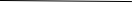 2023年公开招聘合同制警务辅助人员纵跳摸高合格标准纵跳摸高男性：2.65米纵跳摸高女性：2.3米